REGULAMENTO DO I FESTIVAL DA CANÇÃO- CANTA VICTOR GRAEFF- CIDADE DA MAIS BELA PRAÇACAPÍTULO I- Da Promoção, dos Objetivos e Data do Evento.Art.1- OI Festival da Canção- Canta Victor Graeff- Cidade da mais bela Praça é um evento Artístico-Musical, organizado e promovido pela Prefeitura Municipal de Victor Graeff, através da Secretaria de Educação, Cultura, Desporto e Turismo.Art. 2- São objetivos:Promover a Arte e a Cultura entre os cantores;Valorizar e descobrir novos talentos da música brasileira;Compreender a música como linguagem desde cedo, ajudando o ser humano a expressar com mais facilidade suas emoções, sentimentos e principalmente a criatividade;Trabalhar com a música no cotidiano escolar, ampliando a variedade de linguagens que podem permitir a descoberta de novos caminhos de aprendizagem, possibilitando que se desperte nos alunos outras formas de conhecer, interpretar e sentir;Estimular as crianças e os jovens para a música;Promover e despertar novos talentos para a música e artes de palco;Contribuir na formação e desenvolvimento da personalidade do indivíduo, pela aplicação de cultura, enriquecimento da inteligência e pela evolução da sensibilidade musical;Oportunizar momentos de lazer à população.Art. 3- O I Festival da Canção- Canta Victor Graeff- Cidade da mais bela Praça será realizado na data de 18e 19 de Novembro de 2022, iniciando pontualmente às 19h30h no Palco do Pavilhão da  Comunidade Luterana em Frente a Praça Tancredo Neves.CAPÍTULO II- Dos Participantes, das Inscrições e do Número de Vagas.Art. 4- A comissão organizadora reserva-se o direito de diminuir ou aumentar o número de vagas por categoria, conforme a demanda das inscrições, não excedendo o total de 100 inscrições. Poderão se inscrever quaisquer pessoas que se enquadrem nas categorias abaixo:I - Categoria Kids Municipal: dos 6 aos 12 anos de idade;	II-Categoria Juvenil Municipal: dos 13 aos 17 anos de idade. Sendo alunos das séries do Ensino Fundamental e Médio das Escolas Municipais, Estaduais e Particulares do Município de Victor Graeff. Os participantes deverão estar matriculados e frequentando a escola para poder participar do Festival nas referidas categorias;	III- Categoria Kids Nacional: dos 6 aos 12 anos de idade;         IV- Categoria Juvenil Nacional: dos 13 aos 17 anos de idade; Crianças e adolescentes de qualquer cidade ou estado da Federação com a idade que se enquadre na categoria desejada;V- Categoria Adulto Municipal Amador: Maiores de 18 anos, residentes no Município de Victor Graeff que obedeçam os requisitos abaixo;- Candidatos que tenham a música como lazer e entretenimento.- Candidatos que não sejam professores de canto.- Candidatos que não tenham sido e/ou sejam atualmente, cantores de bandas, trios, duplas ou carreira solo.-Candidatos que não sejam profissionais da música.- Candidatos que não possuem remuneração por meio da Música.VI- Categoria Livre Nacional: - Candidatos maiores de 18 anos de qualquer Município e Qualquer Estado da Federação. INFORMAÇÕES GERAIS (Para todas as categorias)Art. 5 – A Banda que acompanhará os candidatos executará a música em tom informado pelo candidato na ficha de inscrição. Não será permitida mudança de tom após a inscrição.Cada candidato poderá inscrever-se apenas com uma música (solo ou dupla).O candidato no ato da inscrição deverá enviar a Comissão organizadora a ficha de inscrição devidamente preenchida, comprovante de depósito da taxa de inscrição, a música a ser interpretada em arquivo original em mp3, autorização se o candidato for menor de idade, autorização de direitos de imagem e uma foto do documento de identidade para a comprovação da idade do participante.Art. 6 – Depois de enviar e efetivar a inscrição do candidato, a música a ser interpretada não poderá ser substituída.A data limite para INSCRIÇÕES  é o dia 21/10/2022, sendo que após essa data não serão aceitos em nenhuma hipótese novas inscrições.Art. 7 – O participante deverá comparecer na data e hora marcada para o ensaio conforme contato da organização.  Os ensaios acontecerão no dia das apresentações no turno da manhã e da tarde.Art. 8 – No dia do ensaio cada participante terá o direito de passar uma vez a música. Em caso da Banda cometer erros a música poderá ser repetidaArt. 9- Todos os estilos musicais são permitidos. Inclusive musicas internacionais.Art.10- Todos os participantes serão acompanhados, pela Banda Musical contratada. Art.11- O Participante poderá tocar seu próprio instrumento musical desde que combinado previamente com a BandaArt.12-O candidato não poderá trazer músicos de fora para acompanha-lo.Art.13- Não será permitido que o participante leve outra Banda para acompanhamento. Art.14- As inscrições poderão ser efetuadas a partir do dia 26 de Setembro de 2022 ao dia 21 de outubro de 2022, pelo E-mail cantavictorgraeff@outlook.com ou pelo whatsapp: 54996159857.Art.15- O valor das inscrições será de R$ 60,00 na Categoria Kids Nacional, R$ 80,00 na Categoria Juvenil Nacional, R$ 100,00 na Categoria Livre Nacional.O valor da taxa de Inscrição deverá ser efetuado na seguinte conta:Banco: Banrisul Agência: 0457Conta: 04.000.053.07Pix: 87.613.485/0001-77Nas categorias Municipais não será cobrada a taxa de inscrição.Art. 16- Os candidatos poderão inscrever-se com apenas uma música, solo ou dupla, e em apenas uma Categoria.CAPÍTULO III- Da Classificação:Art.17 - Serão classificados(as) os(as) candidatos(as), que obtiverem os 05(cinco) primeiros lugares em todas as categorias;Art.18 - Os participantes serão julgados pelos jurados, convidados pela Comissão Organizadora nos quais farão a avaliação nos seguintes critérios:AFINAÇÃO,DICÇÃO, RITMO E INTERPRETAÇÃO. Cada um destes quesitos equivale de  10 pontos.Art.19 - Em caso de Empate na somatória da pontuação, a decisão será por consenso entre os jurados.CAPÍTULO IV - Da Premiação:I-Categoria Kids Municipal- 1º lugar receberá um prêmio em dinheiro (R$ 300,00) + troféu;- 2º lugar receberá um prêmio em dinheiro (R$ 250,00) + troféu;- 3º lugar receberá um prêmio em dinheiro (R$ 200,00) + troféu;- 4º lugar receberá um prêmio em dinheiro (R$ 150,00) + troféu;- 5º lugar receberá um prêmio em dinheiro (R$ 100,00) + troféu;II-Categoria Juvenil Municipal:- 1º lugar receberá um prêmio em dinheiro (R$ 400,00) + troféu;- 2º lugar receberá um prêmio em dinheiro (R$ 300,00) + troféu;- 3º lugar receberá um prêmio em dinheiro (R$ 200,00) + troféu;- 4º lugar receberá um prêmio em dinheiro (R$ 150,00) + troféu;- 5º lugar receberá um prêmio em dinheiro (R$ 100,00) + troféu;III – Categoria Adulto Municipal Amador:- 1º lugar receberá um prêmio em dinheiro (R$ 500,00) + troféu;- 2º lugar receberá um prêmio em dinheiro (R$ 400,00) + troféu;- 3º lugar receberá um prêmio em dinheiro (R$ 300,00) + troféu;- 4º lugar receberá um prêmio em dinheiro (R$ 200,00) + troféu;- 5º lugar receberá um prêmio em dinheiro (R$ 150,00) + troféu;IV – Categoria Kids Nacional:- 1º lugar receberá um prêmio em dinheiro (R$ 600,00) + troféu;- 2º lugar receberá um prêmio em dinheiro (R$ 400,00) + troféu;- 3º lugar receberá um prêmio em dinheiro (R$ 300,00) + troféu;- 4º lugar receberá um prêmio em dinheiro (R$ 200,00) + troféu;- 5º lugar receberá um prêmio em dinheiro (R$ 100,00) + troféu;V- Categoria Juvenil Nacional:- 1º lugar receberá um prêmio em dinheiro (R$ 800,00) + troféu;- 2º lugar receberá um prêmio em dinheiro (R$ 600,00) + troféu;- 3º lugar receberá um prêmio em dinheiro (R$ 400,00) + troféu;- 4º lugar receberá um prêmio em dinheiro (R$ 300,00) + troféu;- 5º lugar receberá um prêmio em dinheiro (R$ 200,00) + troféu;VI- Categoria Livre Nacional:- 1º lugar receberá um prêmio em dinheiro (R$ 1000,00) + troféu;- 2º lugar receberá um prêmio em dinheiro (R$ 800,00) + troféu;- 3º lugar receberá um prêmio em dinheiro (R$ 600,00) + troféu;- 4º lugar receberá um prêmio em dinheiro (R$ 400,00) + troféu;- 5º lugar receberá um prêmio em dinheiro (R$ 300,00) + troféu;CAPÍTULO VII - Das Disposições Gerais:Art.20- As apresentações das Categorias Municipais e Kids Nacional serão na Sexta-Feira dia 18 de Novembro.Art.21- As apresentações das Categorias Juvenil Nacional e Livre Nacional serão no Sábado dia 19 de Novembro.Art.22- Todas as despesas de locomoção e hospedagem ficarão a cargo do participante.Art.23- As datas e os horários dos ensaios serão conforme consta nesseRegulamento.Art.24- É imprescindível à presença dos candidatos, 30 minutos antes do início do Festival, no local do Evento.Art.25- Todos os inscritos deverão comparecer no local de ensaios, no dia, na hora e local marcado, pois os ensaios são obrigatórios para a participação no Festival.Art.26- O material enviado para a inscrição não será devolvido, permanecendo nos arquivos do Departamento de Cultura.Art.27- Não serão aceitas inscrições incompletas.Art.28- Os casos omissos a este Regulamento serão decididos pela Comissão Organizadora do evento, as decisões do Corpo de Jurados são irrevogáveis, não cabendo recursos. Departamento de CulturaFones: (54)3338-1244-c/ GrazieleFischer.Ou 54996159857.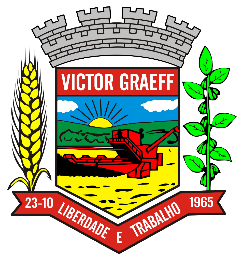 Ficha de Inscrição Nome:__________________________________________________________;Nome Artístico:__________________________________________________;Categoria:_______________________________________________________;Idade:________________; Cidade:________________________UF:______________________________; Fone whats:_______________________________;Nome da Musica:_________________________________________________;Autor:__________________________________________________________;Conta Bancaria: Banco:__________________AG:______________________                                                                              CC:_____________________;CPF do titular da conta:___________________________________________;Obs: Ao assinar a ficha de inscrição, declaro que li o regulamento e concordo com todas as clausuras do mesmo.________________________________Assinatura do Cantor ou Responsável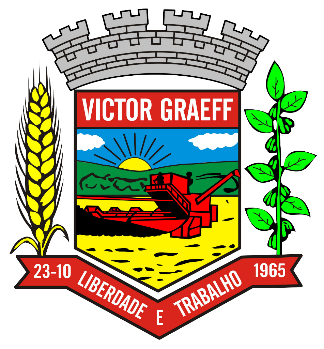 Autorização para menor de idade:Eu:_______________________________________CPF:_______________________Responsável pelo menor:_________________________________________________RG:_________________________ Inscrito para o I Festival da Canção. Canta Victor Graeff. Cidade da mais Bela Praça.Categoria:_________________________________________Declaro que autorizo a sua participação e concordo plenamente com o regulamento deste Festival.__________________________Assinatura do Responsável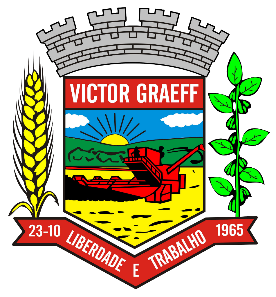 Direitos de imagemDeclaro para os devidos fins, que eu_______________________________“Autorizo” a publicação e divulgação da minha imagem ou do menor por mim representado, em todo e qualquer meio de comunicação ou mídia relacionadas ao I Festival da Canção. Canta Victor Graeff. Cidade da mais Bela Praça.Também declaro que li o regulamento e concordo plenamente com o mesmo.______________________________Assinatura do Candidato ou responsável pelo menor